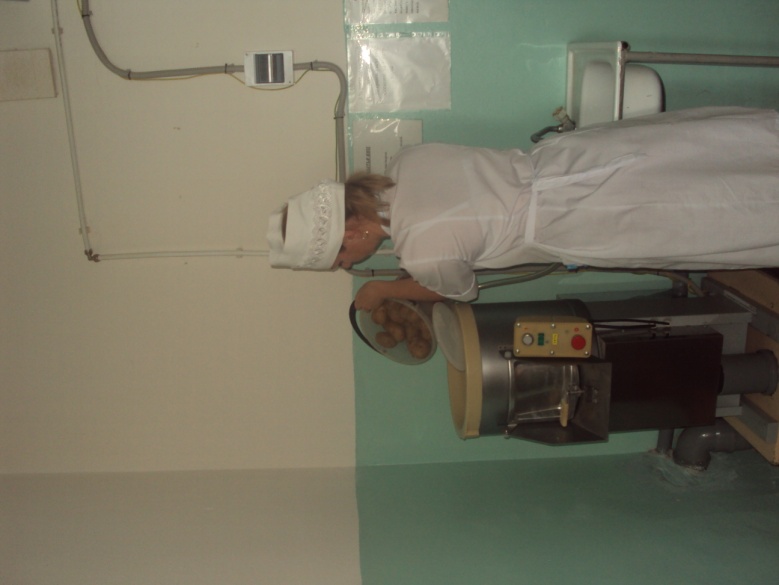 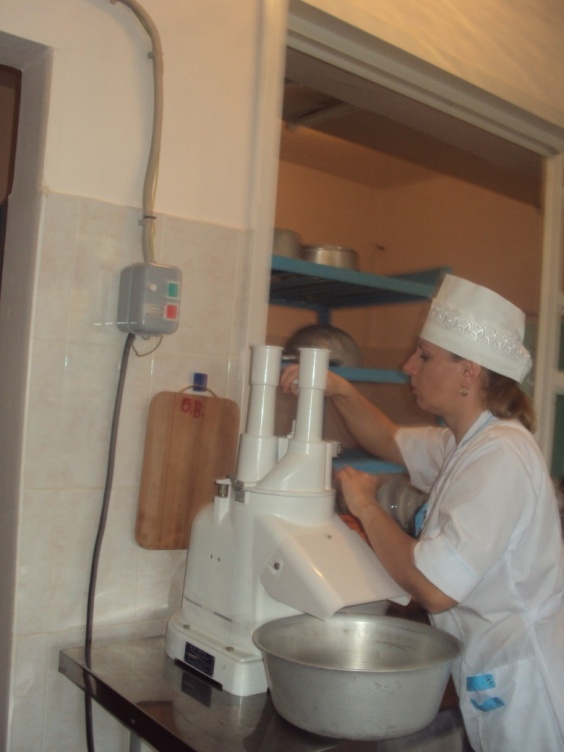                                                                          Машина картофелеочистительная инв.№ ЦФ0000000000554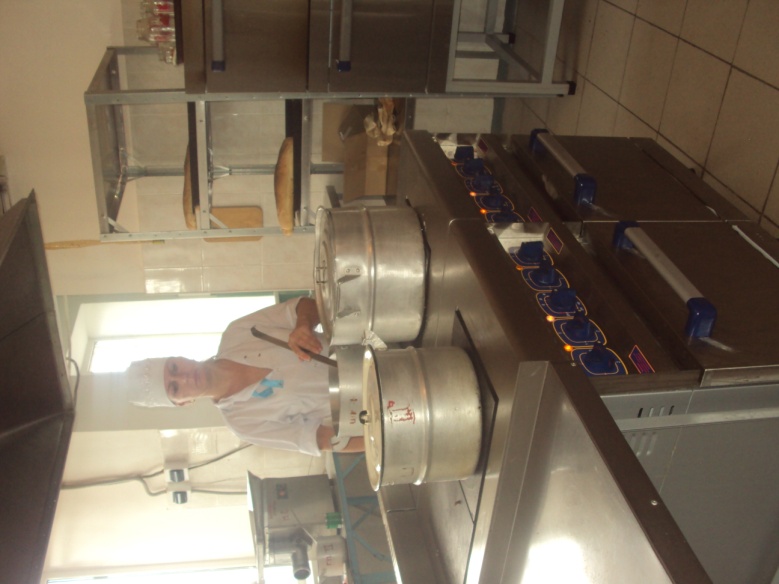 плита электрическая  двухконфорочная с жарочным шкафом  ЭП-2ЖШ -2штиинв.№ ЦФ0000000000551                                                                                   инв.№ ЦФ0000000000552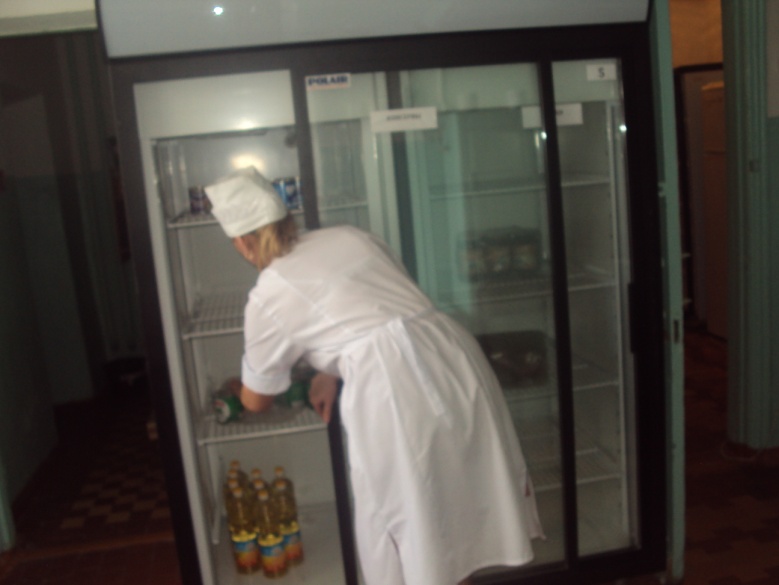 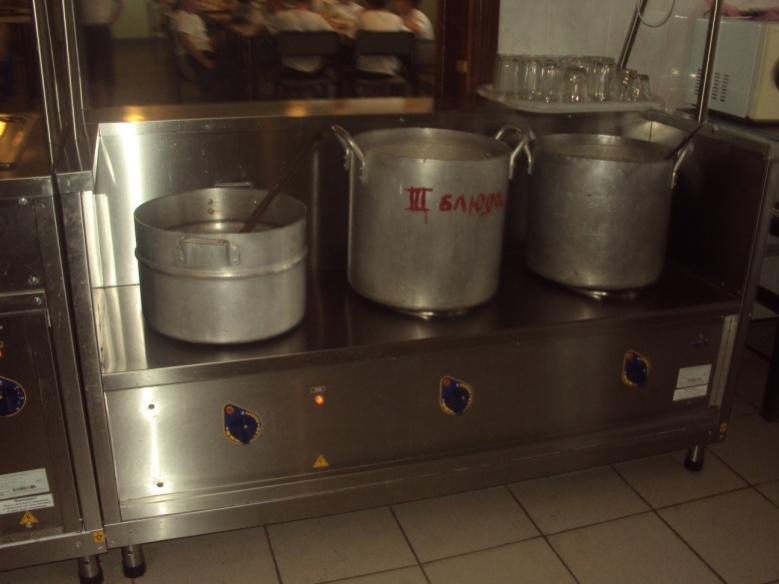 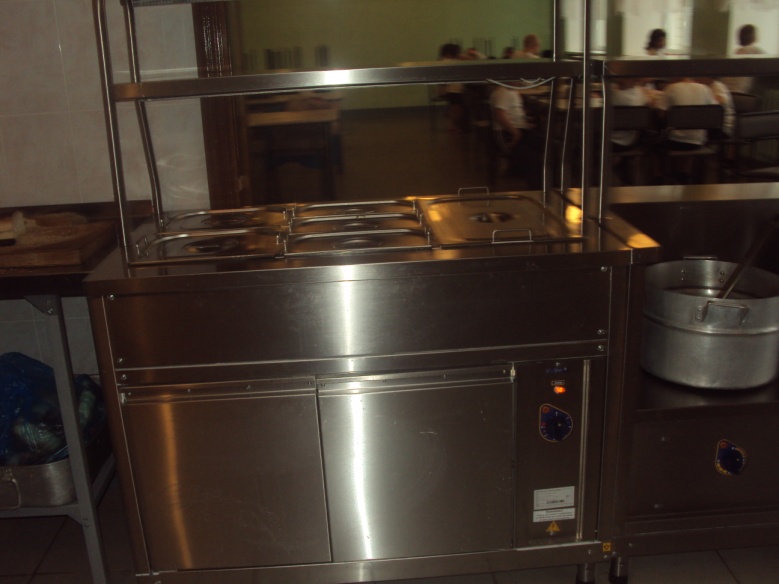 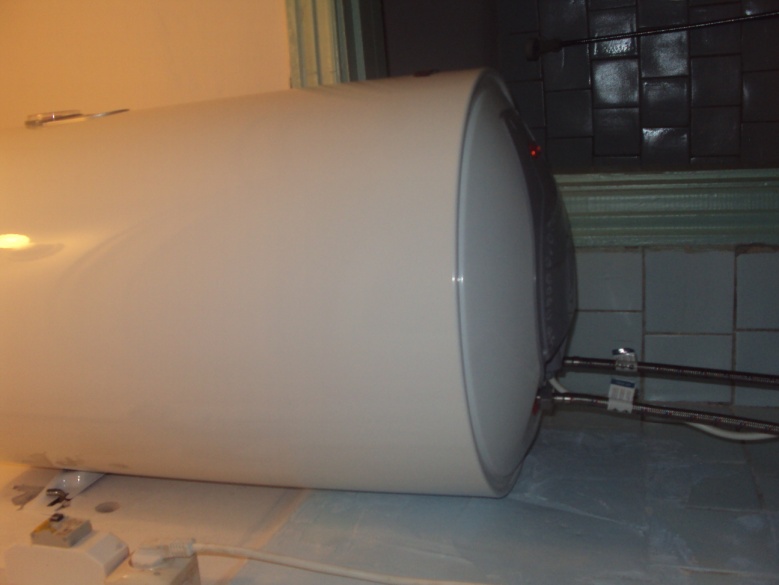 овощерезка ГАММА-5А»инв№ ЦФ0000000000553холодильный шкаф DM-114-Sd-S ЦФ0000000000548Мармит для первых блюд 3-х конфорочныйПМЭС-70КМ-01 ЦФ0000000000550Мармит электрический для вторых блюд паровой ЭМК-70 КМ ЦФ0000000000549Нагреватель воды накопительныйЦФ0000000000543